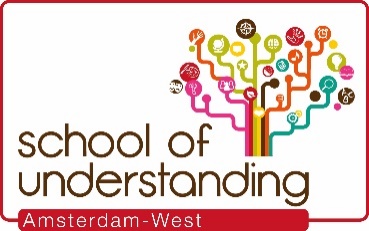 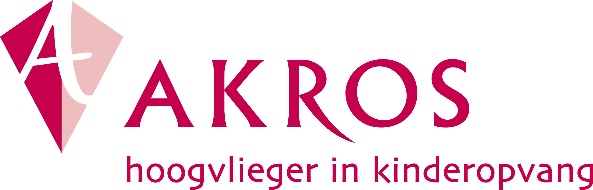 CONTRACT Lunch SpeelpauzeIk meld mijn kind aan voor de Lunch Speelpauze op basisschool de School of UnderstandingIngangsdatum ………………….. tot wederopzegging.
Opzegging of wijziging kan alleen schriftelijk via tso@akros-amsterdam.nl. Voor gehele of gedeeltelijke opzegging hanteren wij één maand opzegtermijn.Naam ouder/verzorger……………………...………………………………………Adres …………………………………………………………………………………..Postcode …………………………………….Telefoon ……………………………..Emailadres……………………………………………………………………………..Voornaam + achternaam kind……………………..………………………………..Geboortedatum……………………………  Groep: 1  2  3  4  5  6  7  8 (s.v.p omcirkelen)Voornaam + achternaam kind……………………..………………………………..Geboortedatum……………………………  Groep: 1  2  3  4  5  6  7  8 (s.v.p omcirkelen)Voornaam + achternaam kind……………………..………………………………..Geboortedatum……………………………  Groep: 1  2  3  4  5  6  7  8 (s.v.p omcirkelen)Gewenste opvangAangeven op welke dag(en) uw kind(eren) gebruik gaat maken van de lunch speelpauze:Vaste opvang:	( ) Maandag       ( ) Dinsdag       ( ) Woensdag       ( ) Donderdag       ( ) VrijdagWisselend:	( ) 1 dag per week   ( ) 2 dagen per week   ( ) 3 dagen per week   ( ) 4 dagen per weekLET OP! De kosten die u maakt voor de lunch speelpauze zijn geheel voor uzelf. U kunt deze niet terugvragen bij Belastingdienst of DWI.Kosten  (De Lunch Speelpauze kost € 2,00 per overblijfdag.)

                                                                                                                                                        Z.O.Z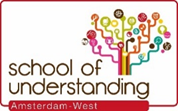 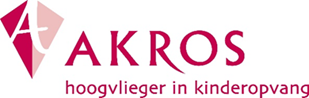 Wijze van betalen (rond de 28ste van de maand vooraf): 

      0	Ik machtig AKROS TSO het bedrag in 10 gelijke termijnen (niet voor de maanden juli en
             augustus) per automatische incasso te innen.
       0	Ik machtig AKROS TSO het bedrag voor het volledige schooljaar eenmalig per 
             automatische incasso te innen.Datum :………………………………………………………………………………Handtekening ouder/verzorger voor akkoord inschrijving……………………………………………………Door ondertekening van dit formulier verklaart u zich akkoord met de Leveringsvoorwaarden van de Lunch Speelpauze, https://www.akros-amsterdam.nl/wp-content/uploads/2018/05/Algemene-voorwaarden-TSO-mei-2018.pdf Dit formulier kunt u scannen en mailen naar: tso@akros-amsterdam.nl 
Of zenden naar: AKROS TSO, Balboastraat 20 B4. 1057 VW Amsterdam

* AKROS TSO voert de Lunch Speelpauze uit op de School of Understanding en zorgt voor de administratieve afwikkeling1 dag2 dagen3 dagen4 dagen5 dagenPer maand€ 8,00€ 16,00€ 24,00€ 32,00€ 40,00Heel jaar€ 80,00€ 160,00€ 240,00€ 320,00€ 400,00